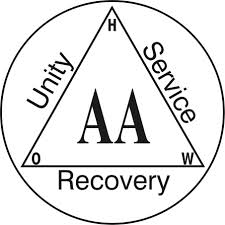 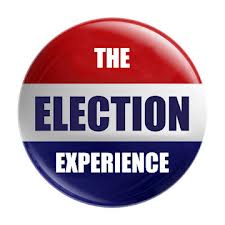 How to get there.Pahoa Neighborhood Facility
15-3022 Kauhale Rd, Pahoa, HI 96778From the Hilo International Airport, drive to the corner of Kekuanaoa (Airport Road) and Highway 11. (1.7 miles) Turn left at the light.Continue on Highway 11 (AKA Hawaii Belt Rd / Kanoelehua Ave) for approximately 6 miles.Turn left onto HI-130 / Keaau/Pahoa Bypass Rd. (Two lanes turn left at light) If you see ‘Foodland’, you just passed it!Keep straight onto HI-130 / Keaau-Pahoa Rd. (Road merges to one lane)Continue on HI-130 for 8.3 miles.Turn right onto Pahoa Village Rd. (Longs Drugs is on the corner)Continue on Pahoa Village road for aprox.1.1 miles.Turn right onto Kauhale Rd. (Bank of Hawaii is on the right corner)Travel aprox.216 feet. On the right will be the Pahoa Neighborhood Facility. You made it!Total trip is aprox.20 miles/30 minutes driving time.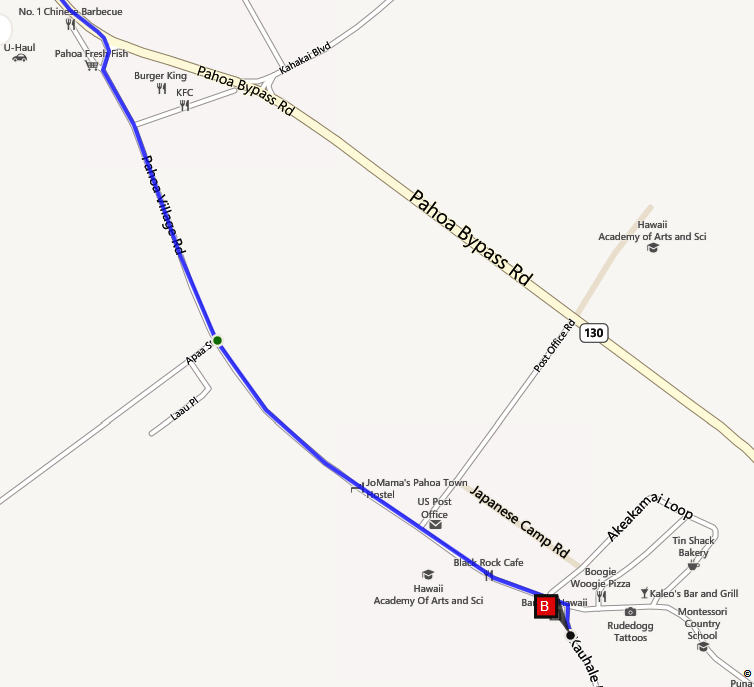 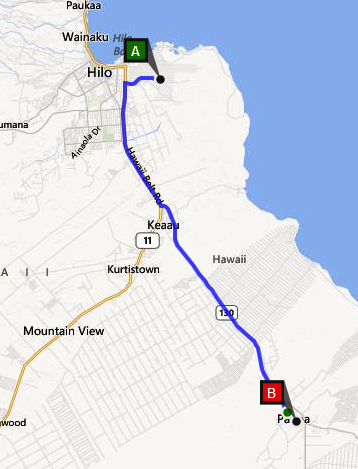 